附件1：2022年全国行业职业技能竞赛——全国建筑行业职业技能竞赛培训专区注册流程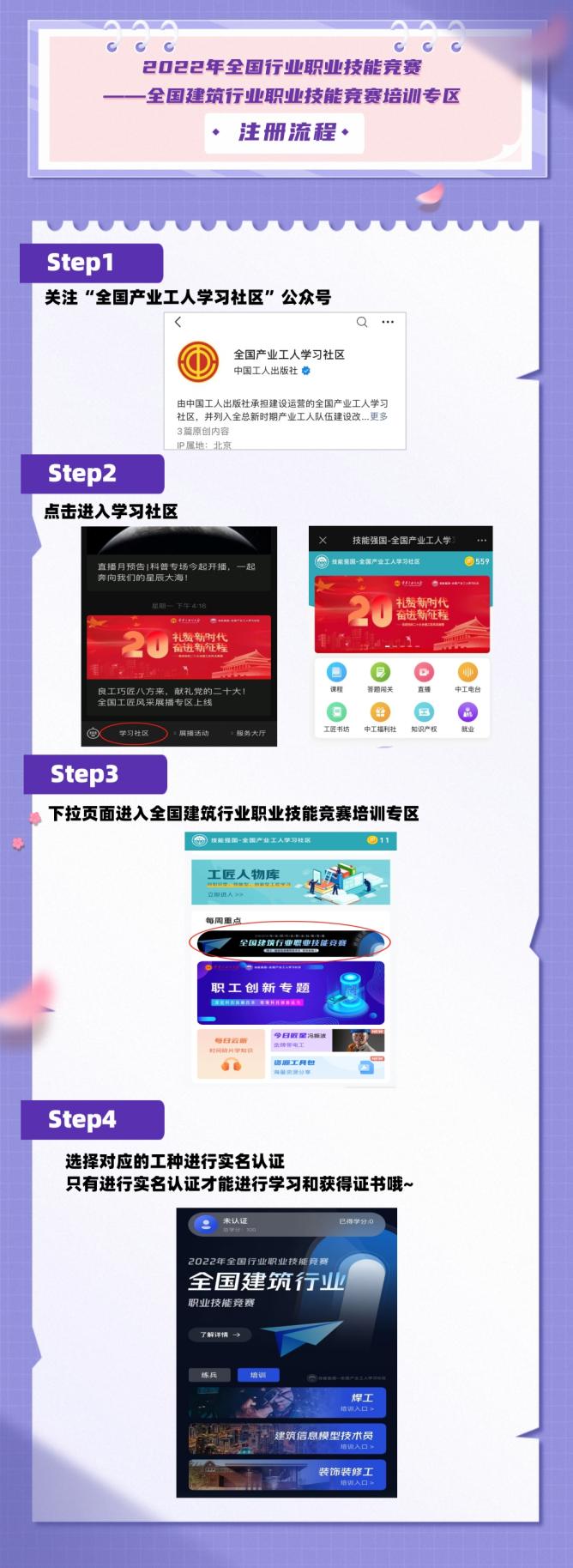 